Приложение 3.(фрагменты презентаций учащихся)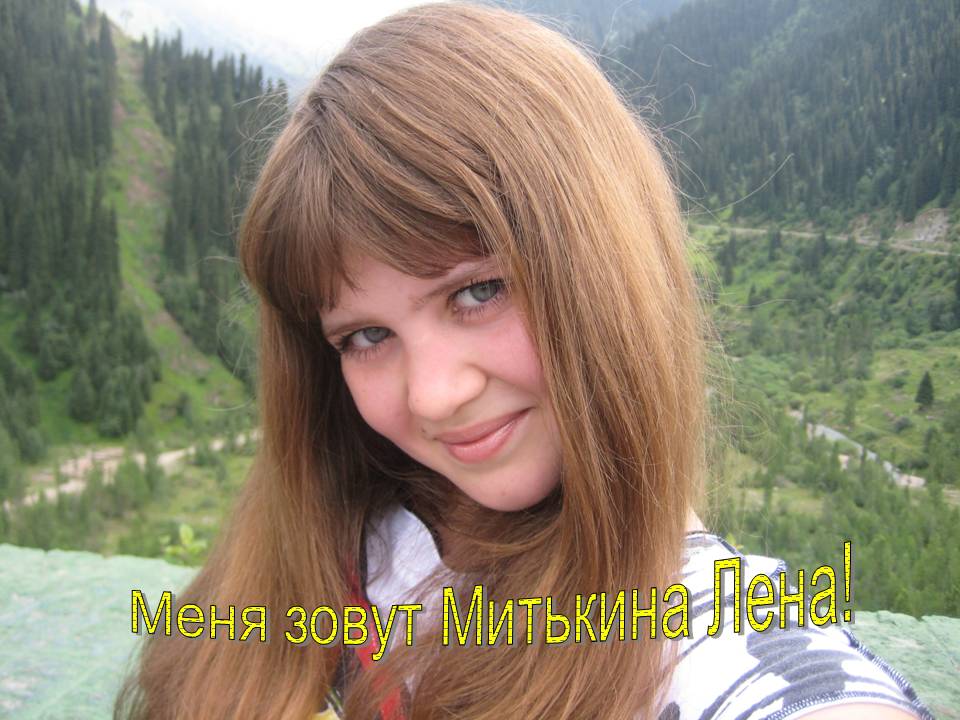 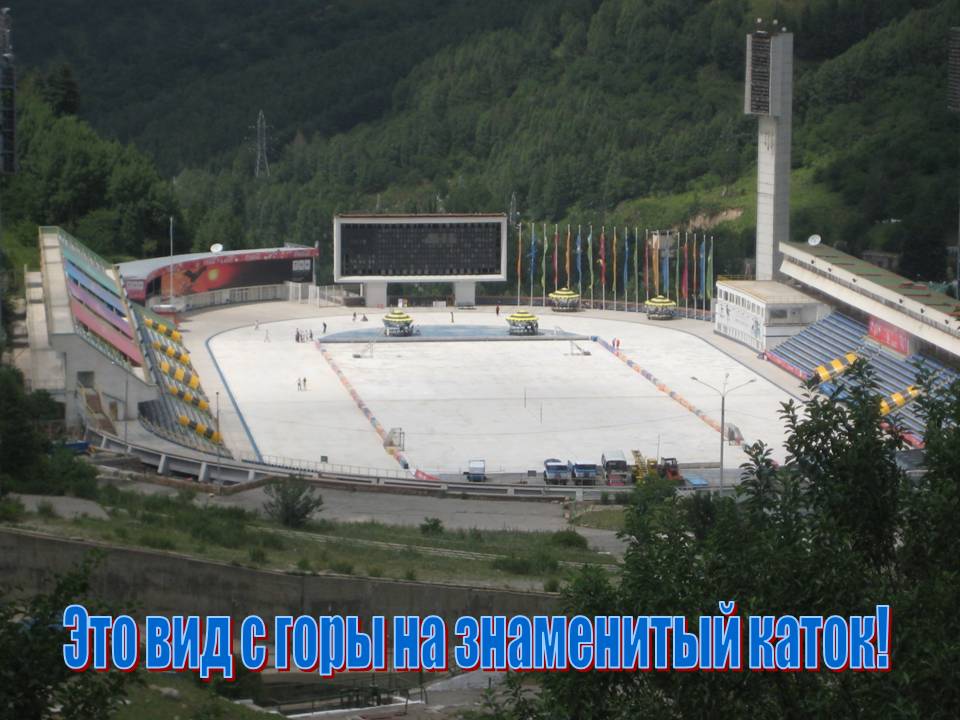 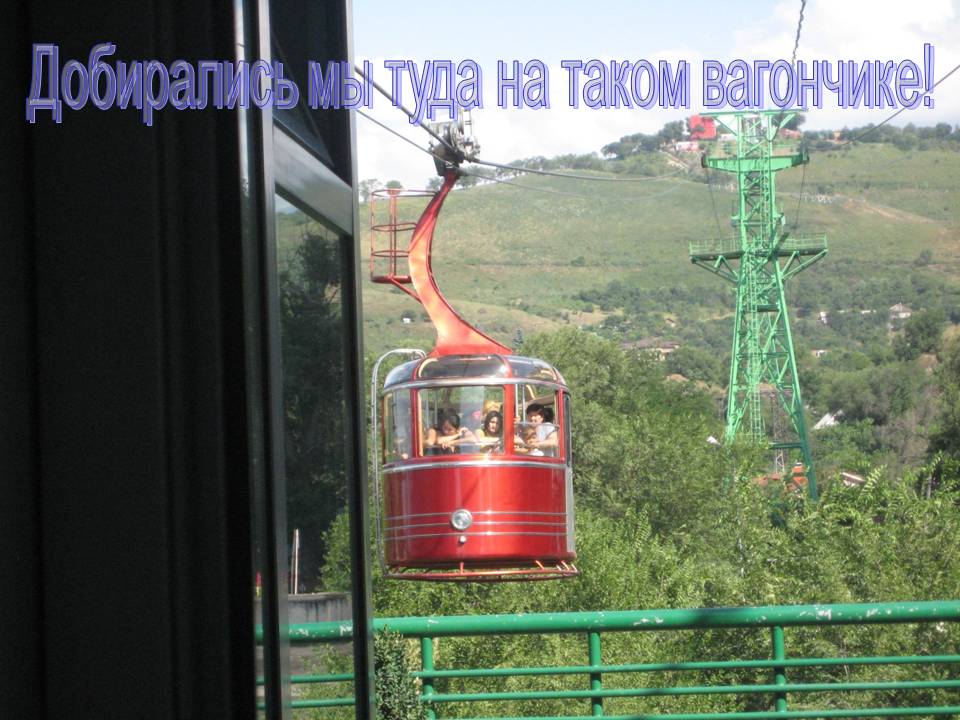 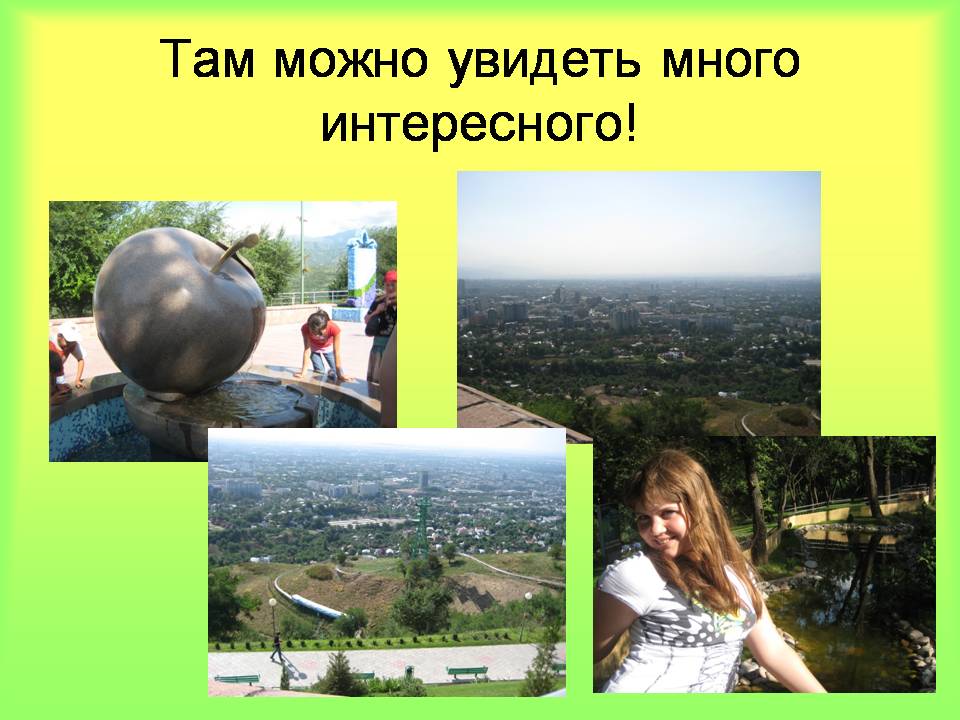 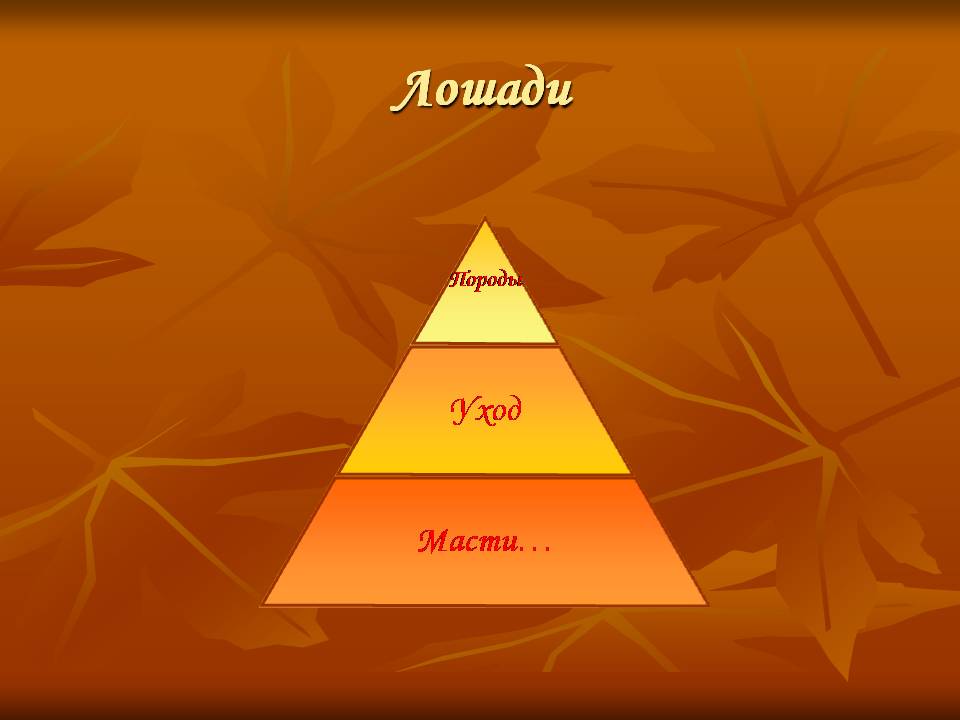 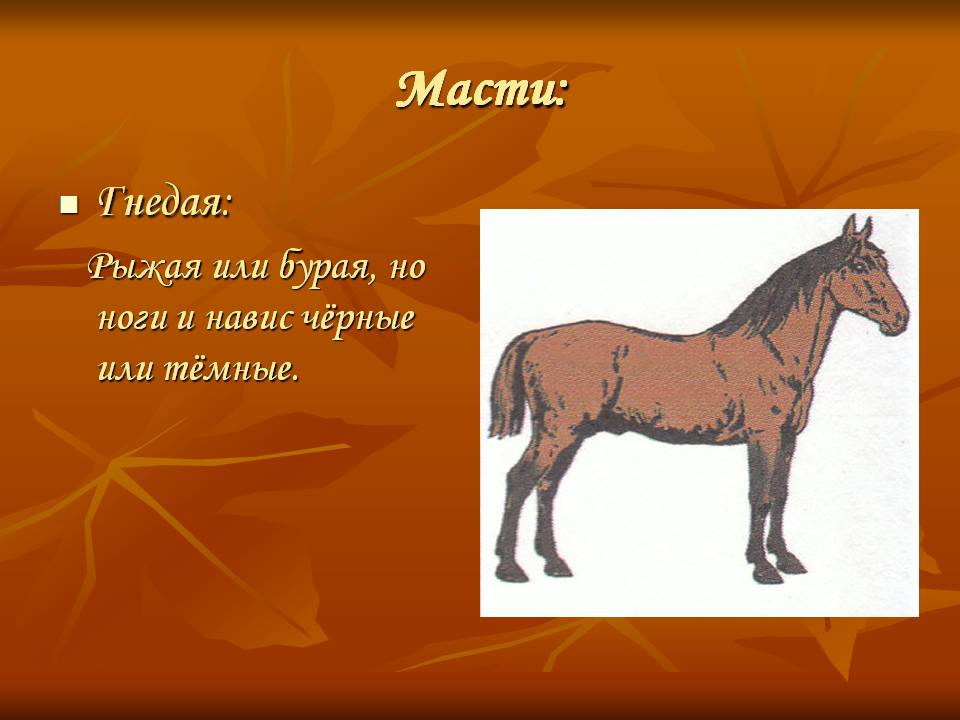 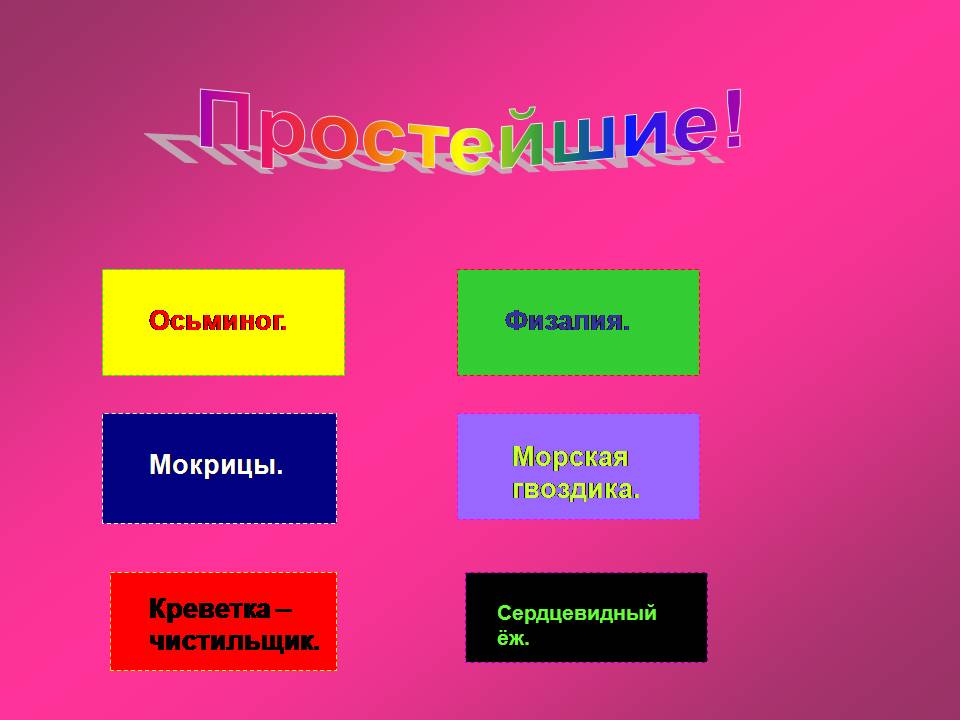 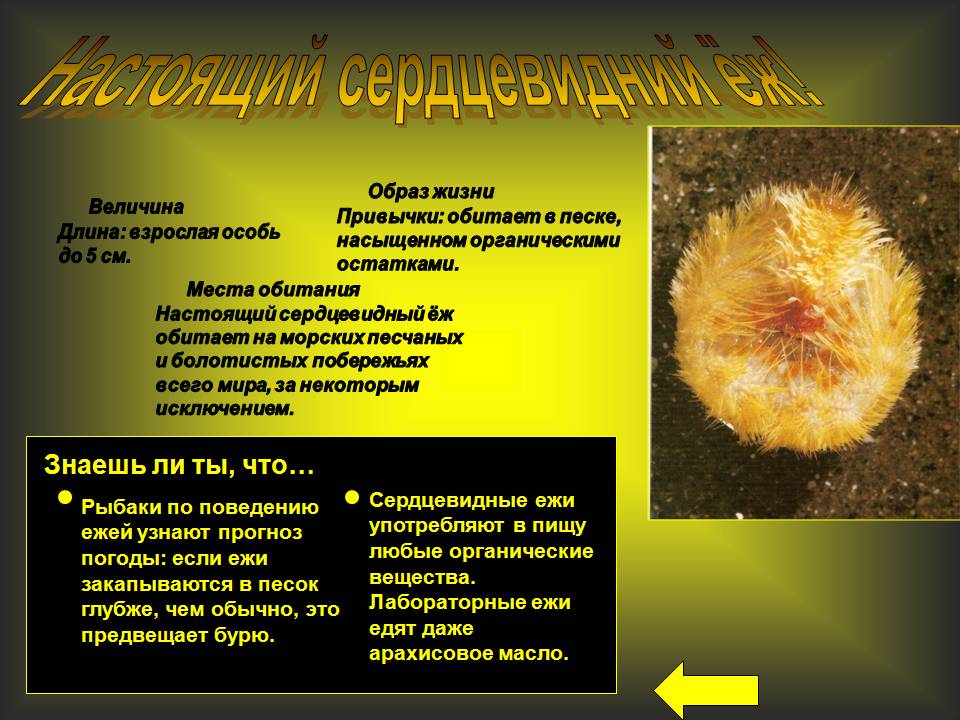 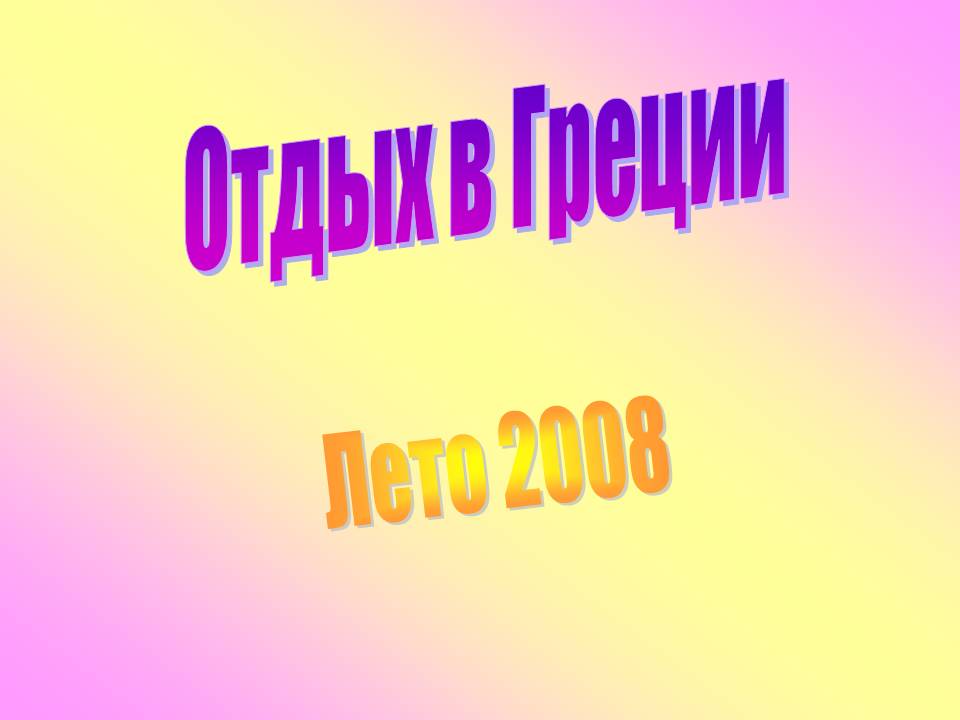 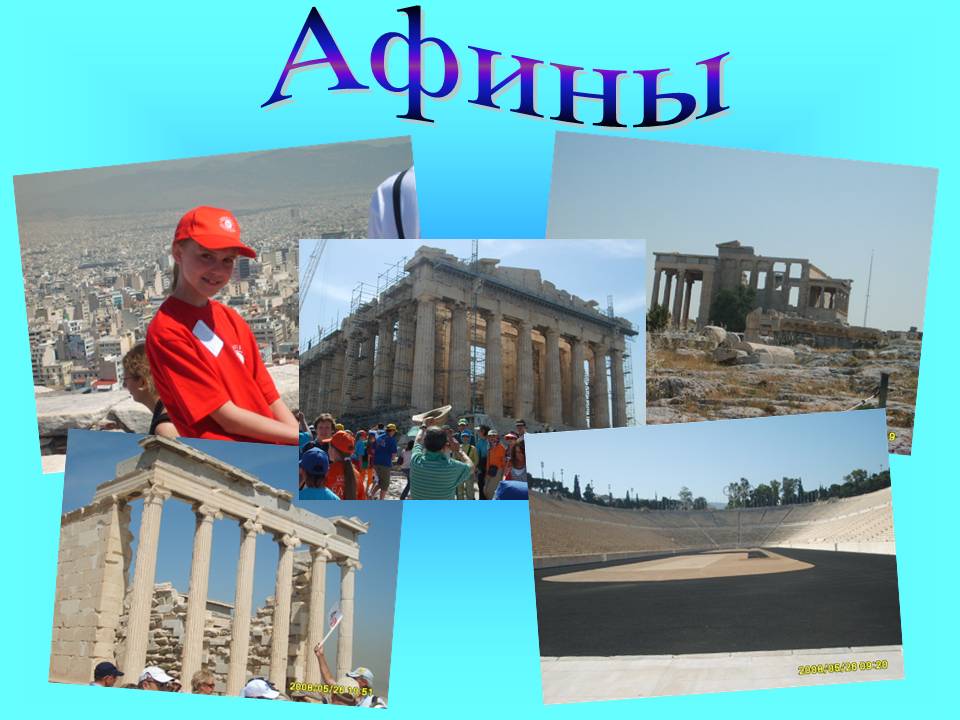 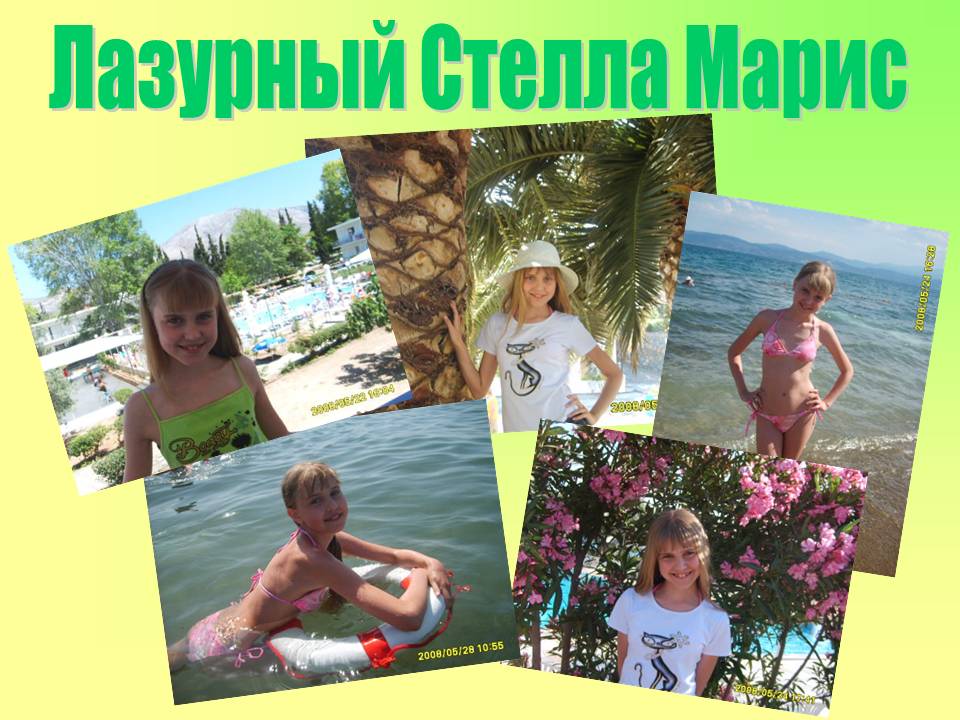 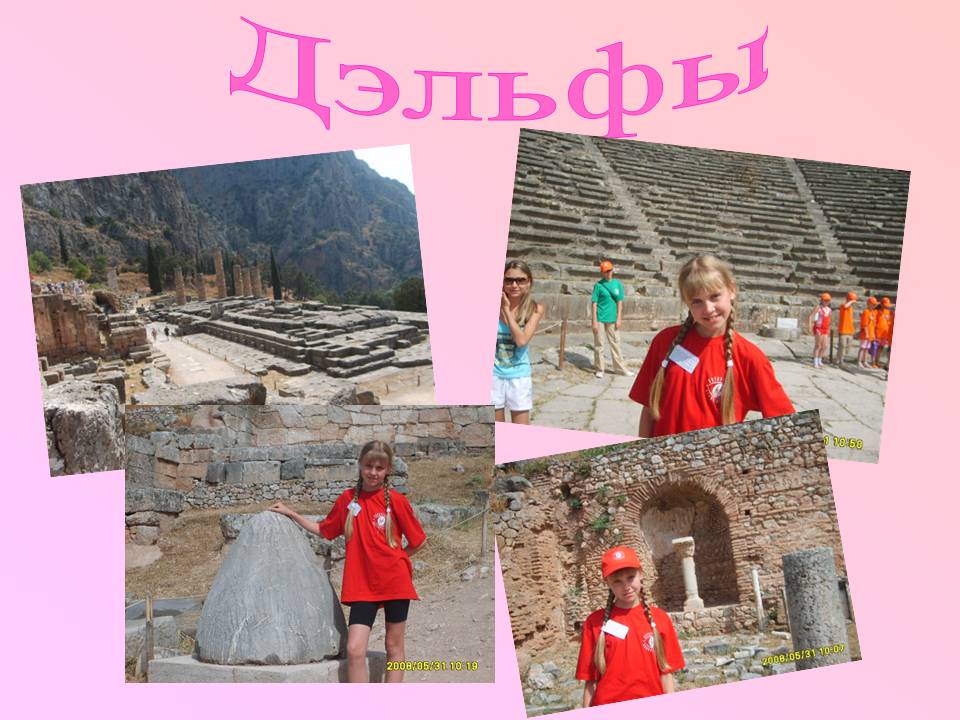 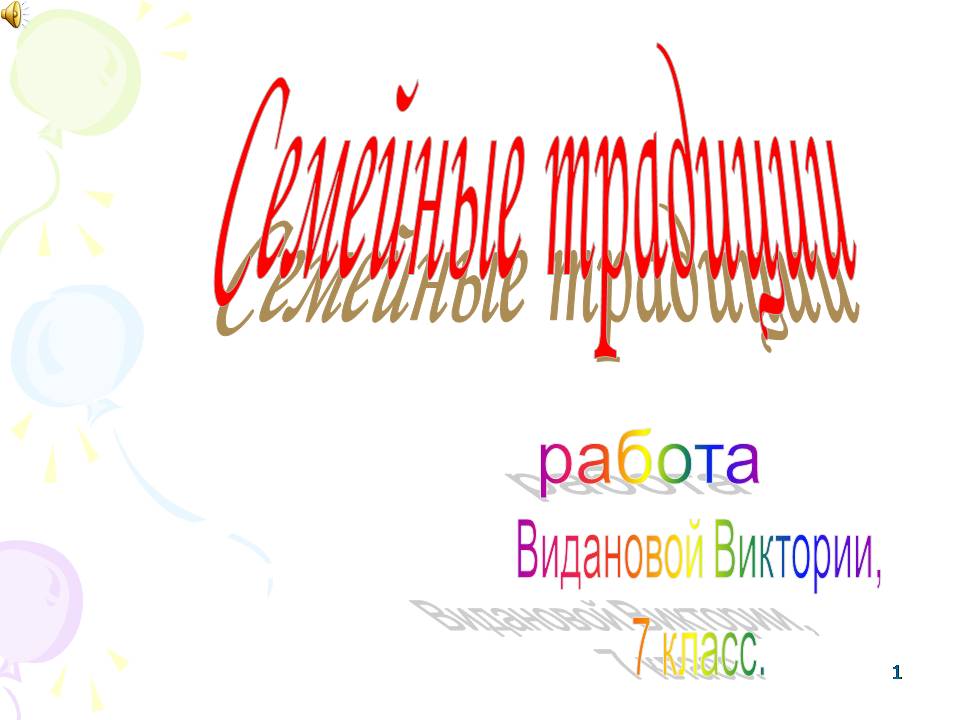 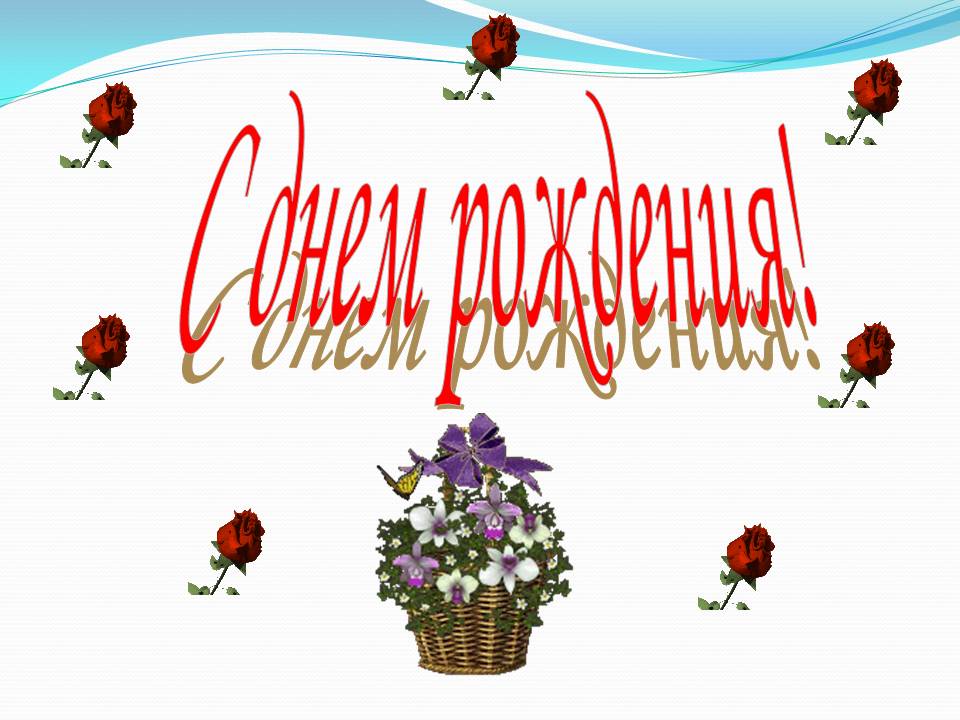 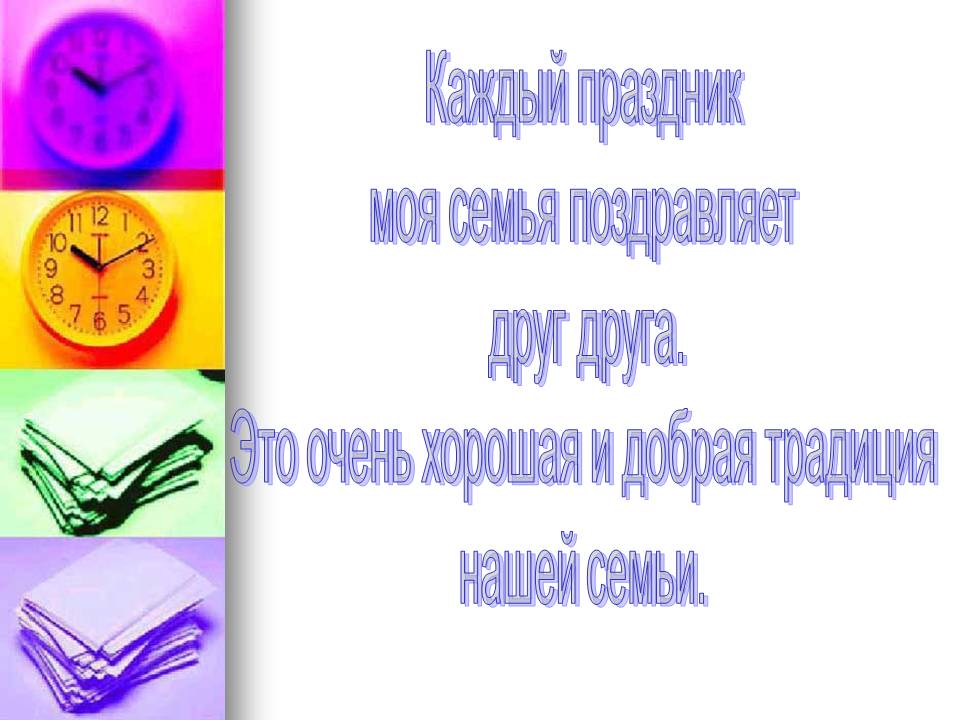 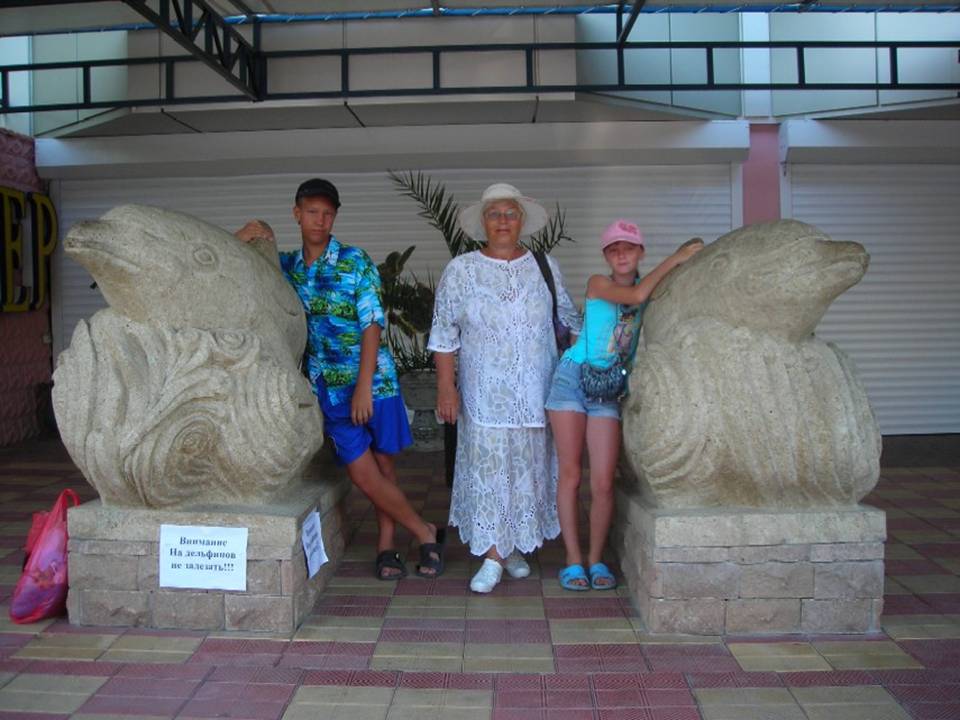 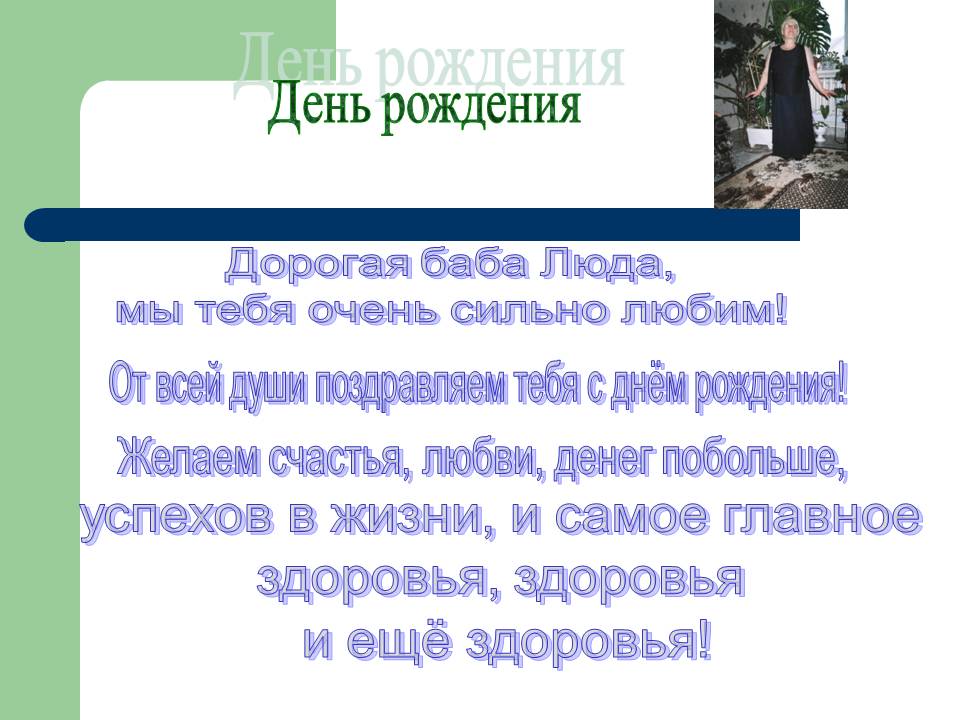 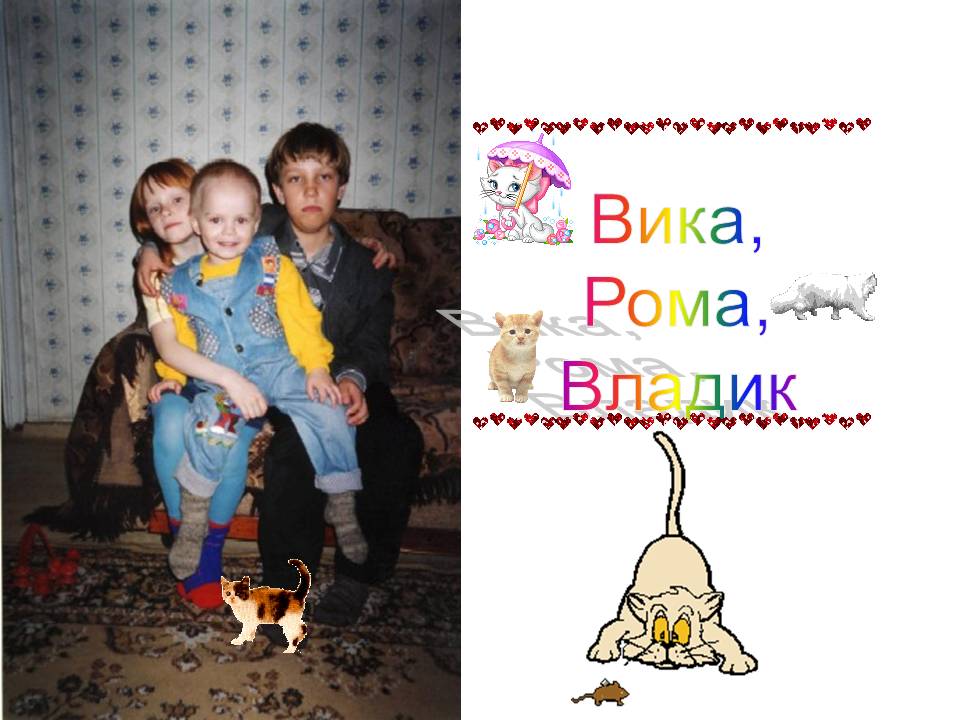 